Dinesh	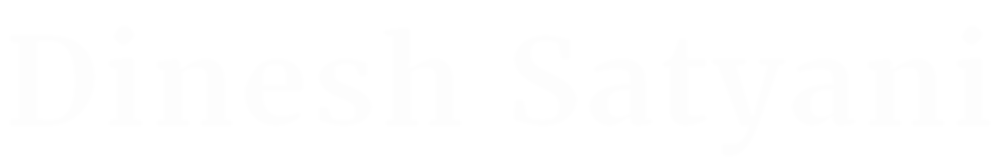 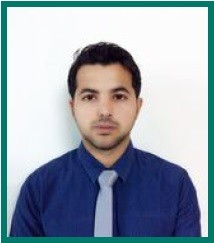 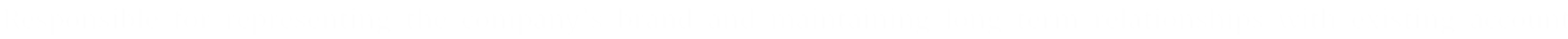 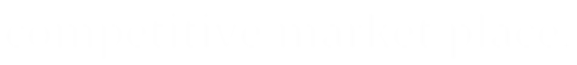 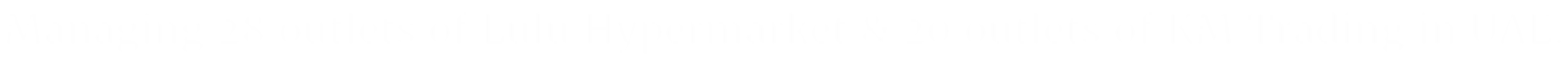 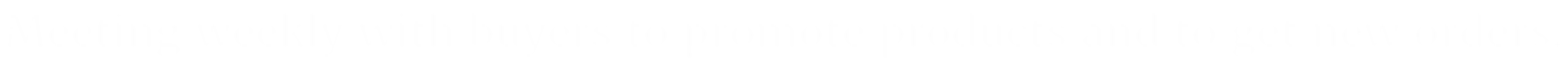 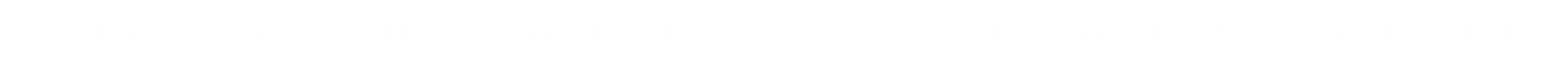 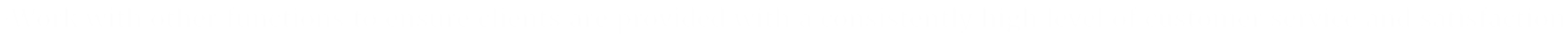 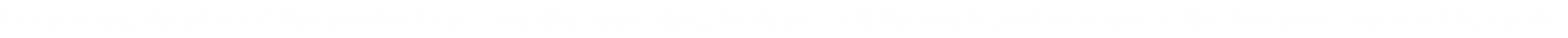 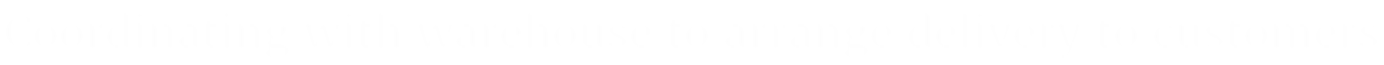 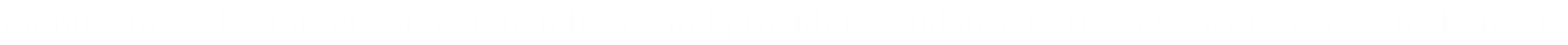 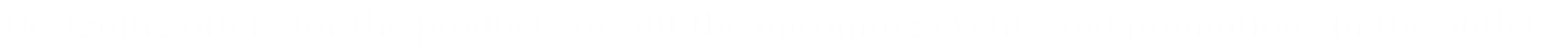    With UAE Driving license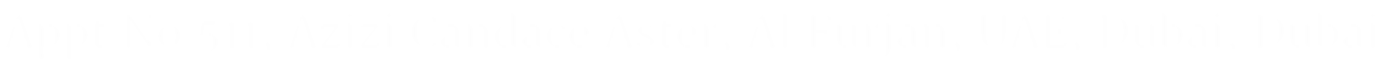 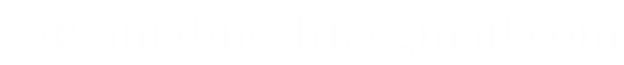 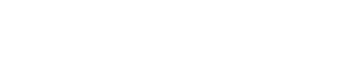 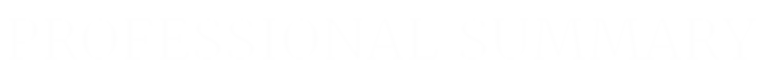 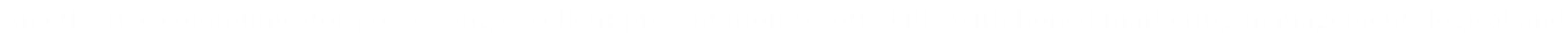 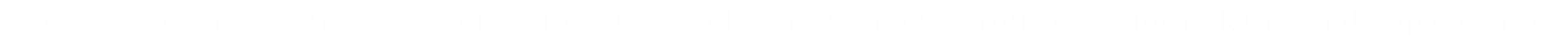 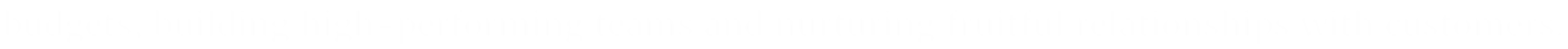 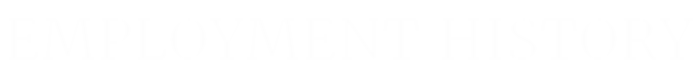 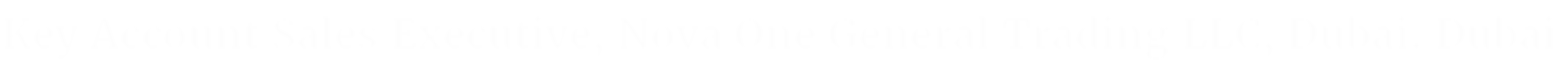 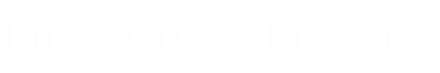 a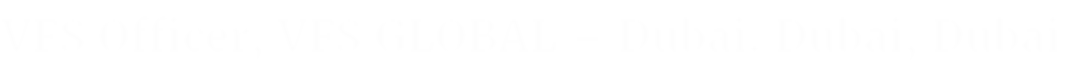 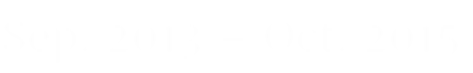 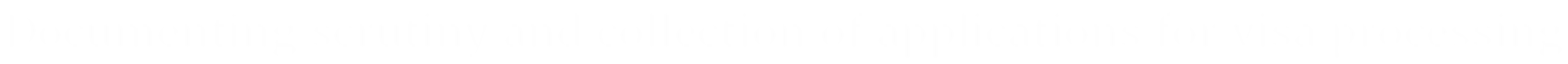 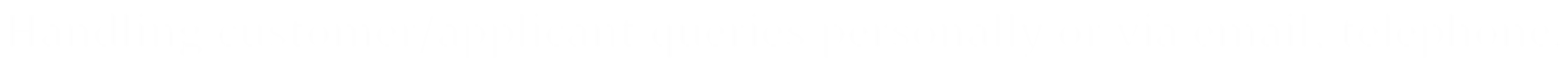 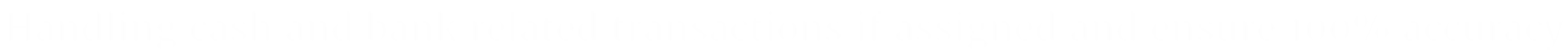 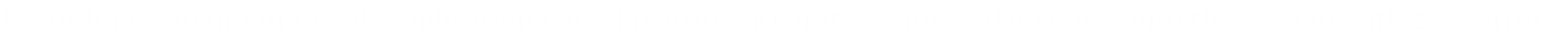 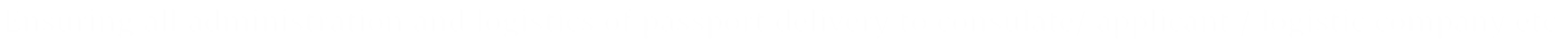 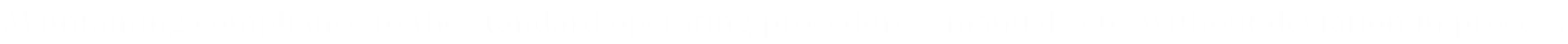 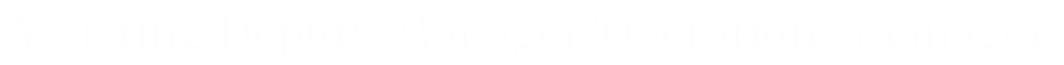 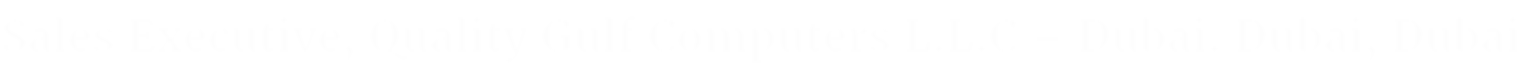 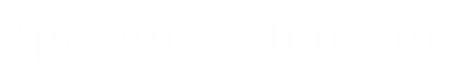 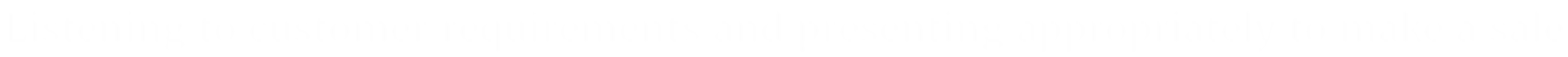 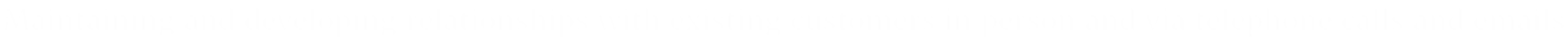 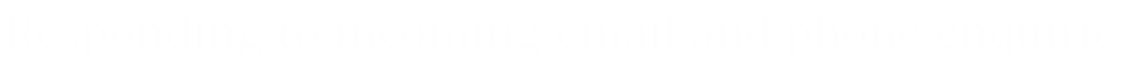 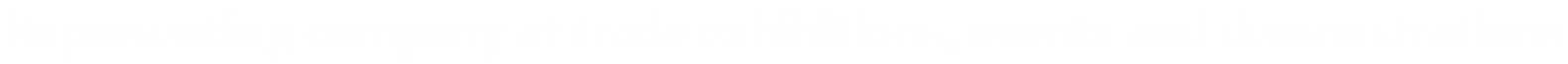 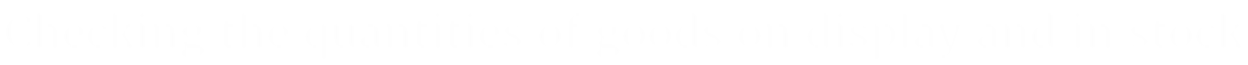 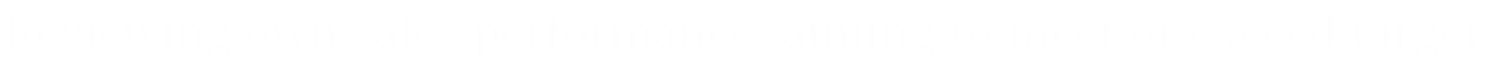 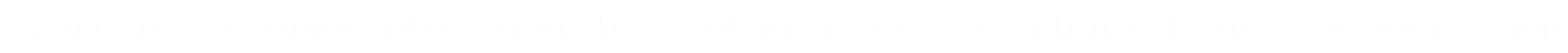 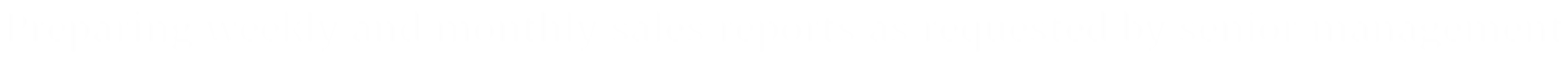 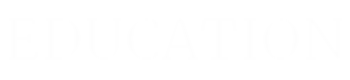 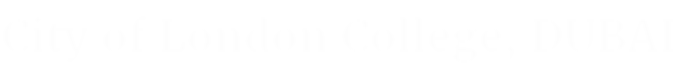 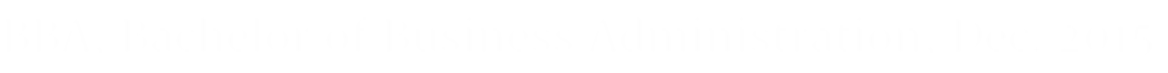 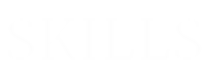 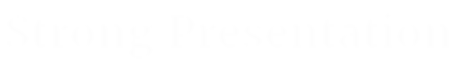 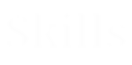 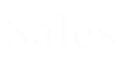 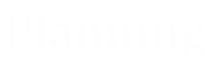 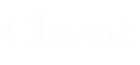 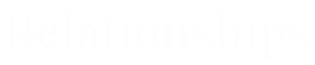 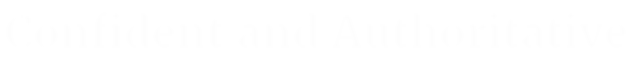 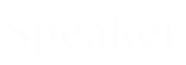 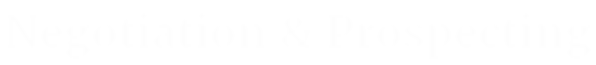 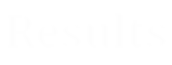 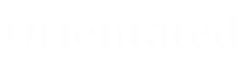 Personal Contact	: dinesh-396845@2freemail.com Reference		: Mr. Anup P Bhatia, HR Consultant, Gulfjobseeker.com 0504753686